Science Student’s Association Meeting Attendance 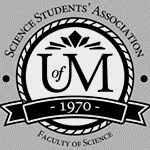 March 24th, 2021Science Student’s Association Meeting MinutesMarch 24th, 2021Called to Order: 7:18 PM
MotionsMarch 24th, 2021Position Name PresentPresident Eric VasasYesVice PresidentJaime McNichollYesChairpersonAnika KhanYesSecretaryJasmine TingeyYesSenatorDustin EricksonYesSenatorEmily KaloYesSenatorSerena PhilipsYesUMSU RepresentativeBryan KwakYesUMSU RepresentativeChloe McElheron YesUMSU RepresentativeKatelyn CasallaYesUMSU RepresentativeRiley ShannonYesAccessibility RepresentativeTristan RohatynskyNo (regrets; proxy: Selina)Indigenous Students’ RepresentativeZoe QuillYesInternational Students’ RepresentativeJuanita GarciaYesLGBTTQ* RepresentativeN/AN/AWomen’s RepresentativeKyra CebulaYesTreasurerJustin CruzNoDirector of AcademicsTooba RaziNo (regrets; proxy: Fares)Director of CommunicationsZachary HiebertYesDirector of Special EventsRashawna BlairNoDirector of Student ServicesNatalie NguYesExecutive Assistant Stuti GuptaYesAcademic ProgrammerEthan LinNoAcademic Programmer Fares HossainYesCommunications programmer Sem PerezNoLounge ProgrammerAishat BelloYesSpecial Events ProgrammerAndrea WarzelNoSpecial Events ProgrammerDemi AndromidasNoSpecial Events ProgrammerSion YiNoSpecial Events ProgrammerTiffany Tantakoun NoStudent Services ProgrammerDana SegalYesStudent Services ProgrammerKanso AlakaNoStudent Services ProgrammerSelina AudinoYesAcknowledgement to use of Treaty LandZoe Quill acknowledges that we are meeting on treaty land. Approval of AgendaEric Vasas moves to amend the previous meeting agenda, Dustin Erickson seconds. Dustin moves to amend todays meetings’ agenda to move into closed sectionEric Vasas motions to approve the amended agenda, Jaime McNicholl seconds; Motion passed.Approval of Minutes Chloe McElheron motions to approve the previous meeting minutes from the meeting held on March 10th, 2021 Eric Vasas seconds; Motion passed.  Council Reports President & (Vice) President Eric Vasas & Jaime McNicholl Report:Deans’ MeetingRenovation UpdatesShould be started in the summer We aren’t doing anything for furniture for this year – it will be next years councils job for the furniture USRA UpdatesNSERC discussion  new way to submit transcriptsHave to submit transcript – hard this year b/c we weren’t able to physically pick up our transcripts Seeing if we can find a way for the faculty to send them to students so that they can upload them To put this on the mailing list Setting up new meeting with incoming president and vice presidentDiscussed things/changes we want to see in the upcoming school term in Fall 2021Seeing if there can be a dedicated space for students to sit in between their in person classes (if one is in person and second is online/virtual)Parking pass – if people are only coming in for one class, there should be a reduced rate for the parking pass ( ask if they could do something like that for the upcoming term)Will make a note in slack if we have any other ideas/concerns and opinionsWill be talking about CCR in exec reportKatelyn said that UMSU is trying to do accessible parking etc picking the days in which you go to campus and what days you pay for Contributed to the USRA – those emails are being sent out to individuals who had SSA supported funds If you have questions reach out to either Jaime or Eric!SenateNothing to reportUMSUChloe McElheron Reports:UMSU Meeting – March 11, 2021Legal Protection Program Presentation – StudentcareStudent start up 1996Grown to represent 1 000 000 + students across CanadaConsultant + administrator Consultant Negotiation with insurers Benefits researchDetailed reporting & trend analysisRisk/Financial analysisAdministratorMember Services CentreComprehensive CommunicationData Management Service Support Founding Principles Unlimited accessUnconditional opt-outAvailable to all UMSU members** If you would like more specific stats or information about specific services they provide, feel free to email me and I can pass it along!Motions0501 – UMSU Referendum - PASSEDBe it Resolved That UMSU hold a referendum regarding StudentCare’s Legal Protection Program, MAPSS, and CASA with the following questions: “Do you agree that UMSU should offer StudentCare’s Legal Protection Program for a $28.00 per student fee that can be opted out of?” “Do you agree that UMSU should formally join The Manitoba Alliance of Post-Secondary Students (MAPSS) at no additional cost per student?” “Do you agree that UMSU should formally join The Canadian Alliance of Student Associations (CASA) at no additional cost per student? Be It Further Resolved That UMSU add an additional non-binding plebiscite question regarding the continuation of the U-Pass Program, with the following question: “The current price of the U-Pass is $208 per semester (four months). In your opinion, should UMSU continue with the U-Pass program?”0502 – Referendum Timeline - PASSEDBe It Resolved That the UMSU Board of Directors direct the CRO to take both these actions as it pertains to the proposed referendum detailed in motion #0501: begin the election period at Week 2, with nominations opening on the Monday of Week 2 (making this, in effect, week 1) and skip Week 3, meaning that campaigning will begin the week following the close of nominations. Be It Further Resolved That the UMSU Board of Directors endorse the following adjusted timeline to the CRO: Week 1: beginning March 22th: Announcement of Referendum/Nominations (ie: Allow for the registration of sides) Week 2: March 29th: Campaign begins
Week 3: April 5th campaign continues and voting week, with voting days April 7/8/9 Reports of ExecutivesPresident - Jelynn Dela Cruz (given verbally, will include a written copy in next board meeting package) Brief Summary:Development with MAPSS Minister of Adv. Education – Bill 33 Asked for confirmation that student groups and autonomy wouldn’t be affected in writing – got it Next amendment will exclude student groups Separating Bill 33 from student “Speak Up” campaignGovernance transparency Restorative spacesBeginning transition VPA – Kristin SmithCommunity Consultations Re: Intimate Relations Lead of the intimate relations advisory group is seeking to engage in community consultations to inform the work of the advisory committee – she thinks this is a great ideaReached out to Kristin to set up consultation sessions with the student population She has suggested advertising this opportunity to the student population, as well as directly communicating it to student association and pertinent clubs (ie. Justice for Women and others)University Budget SubmissionMaking efforts to help students become aware of UMSU’s Budget recommendations to the University and encourage students who interact with our content to send an email to University President, Dr. Michael Benarroch in support of UMSU’s Budgetary asks MAPSSBill 33Minister Ewasko’s team assured MAPSS of two things – first, that Bill 33 is not, and was never intended to, target student fees collected by student unions, and second, that their office has worked diligently with their legal team to prepare the bill’s wording in such a way that student union fees would in fact fall out of scope of the legislation (ie. the bill will not put our fees at risk) Encouraging news, asked for this to be confirmed in writingBill 49Slow progress on advocating for changes to FIPPA in the context of Bill 49 (The FIPPA Amendment Act) as the text of the Bill is not yet available to the publicAs a reminder, this is a recommendation to amend FIPPA legislation and the Workplace Safety and Health Act to enable institutions to share with both survivors and prospective employers the findings of internal investigations into former employees accused of sexual misconduct, and disciplinary action taken as a result In progressMAPSS Advocacy CampaignCurrently happening – check out UMSU & MAPSS social mediaVPCE – Tino DogoMarketing/Engagement – important dates and remindersTrivia with VPFO Brendan Scott (March 10th @7pm) 2021 UMSU Sustainability Week (March 15th – 19th) MAPSS Advocacy Campaign Startup Fest (April 9th) Referenda – with the BOD’s approval – to be run in late March and early April. Sustainability Working GroupRebranding as UMSU Green TeamWorking on planning UMSU Sustainability week (week of March 15)Sustainable Solutions GroupUniversity has hired SSG, a private consultant to aid in the creation of the university’s Net Zero by 2050 plan The plan also has the goal of a Net 50% emissions reduction by 2030 Tino was asked to provide suggestions on engagement as well as considerations the university should take into account when creating this plan – will provide further updates in the futureVPFO – Brendan ScottReferendumsOutlined in Motion 0501Club spacesRenovate the club spaces with new carpets, doors and paint over the summer An email will been sent to the clubs who currently occupy the spaces to retrieve the items they want to keep (7-week collection period)New Health and Dental Contract Set to expire August 31, very dependent on the legal aid referendum If the legal aid referendum passes, we will sign with student care as they are the administrators of the legal aid programBudgetsIn the coming 2 months both the 2021/2022 UMSU budget and a budget proposal for the repairing of UC will come to the board VPSL – Savannah SzocsNew Student Welcome ActivitiesWill also be planning an orientation/welcome day(s) for new students in the spring and summer termsThis is exciting and long awaited, as previously students who begin their studies in the Spring and Summer haven’t received any form of orientation or welcome to campus!ACE/BOSS meetings Will be sending out a Doodle Poll in soon to plan this month’s ACE/BOSS meeting, so please keep an eye out for that in your inbox Community Assemblies If any of the reps or people from associated communities have any ideas to help increase engagement – taking suggestions!Will be sending out emails to all the community reps soon, so please keep an eye on your inbox CommunicationsNothing to ReportCouncillor Reports Special EventsAcademicsLounge ProgrammingNothing to reportAccessibility Selina Audino on behalf of Tristan Rohatynsky Reports: Movies for Mental Health Event Event happened Monday, March 22 @ 6:30 – 8:30 PMAround 30-40 cycled in an out throughout the eventEveryone was incredibly open to participating and having discussions Overall a very engaging event that helped raise awareness + decrease stigma surrounding mental healthFeedback so far has also been very positive(:Health and Wellness Tips + Giveaways Two more posts to go up regarding health and wellness tips and the giveawaysMarch’s Health and Wellness Tips + Giveaway post will be up soonApril’s post will also be up sometime later at the end of the month of April Community ScholarshipsCommunity reps had a meeting last week to finish planning for the Winter Community Scholarships Once all application forms are ready to go, they will be posted on all of SSA’s social media platforms along with the posterThis will be happening sometime within this week or next week LGBTTQ*Nothing to reportWomen’s Nothing to ReportIndigenousZoe Quill Reports: SSA Sharing CirclesCollaboration with Women’s RepresentativeMeetings (varying dates and times) held over Zoom1st Sharing Circle on February 10th @ 6:30pm2nd Sharing Circle on February 26th @ 6:30pmCurrently planning for our 3rd Sharing CircleTheme may be on final exams (stress, preparation, etc.)Planning on having it on April 2nd @ 6:00pmOngoing promotion for sharing circles on social media (Instagram and Facebook)Winter 2021 Community ScholarshipsMet with Community reps team to prepare for Winter 2021 Community ScholarshipsSimilar application form as Fall 2020 Community Scholarships that highlights community achievementAim to give two scholarships for each community if budget permitsPosters and application forms have been created and are ready for promotionGoal to have this out by the end of this week (March 26th)Deadline for community scholarships to be April 16th, 2021 @ 11:59 p.mInternationalJuanita Garcia Reports:International Students’ Trivia Night Event to be hosted on Zoom on March 25th, 4pm- This will be an opportunity for students to learn about different cultures and countries and connect with other students. Starbucks gift card will be given away at the end of the event. Student Support initiative by UMISO (UofM International students organization)Promotion of initiative has begun and the link will be active on Saturday March 27th at 10am. This was done to give everyone the same chance to find out about it and prepare their applications.Gift cards will be sent once the applications are approved Monday March 29th.Update on scholarships Winter 2021. We have created the applications and are planning on launching them ASAP. Initial deadline is April 16th and if we do not have enough applications this will be extendedInstead of sending cheques – sending gift cards insteadKatelyn said that we could use the SSA debit card for the gift cardsOnly has a $100 dollar limit per dayEric said that when Juanita picks the winners just to let them know that there will be a delay in them receiving money Student ServicesNatalie Ngu Reports:University of Manitoba Grad PortraitsLifetouch will be holding grad photo sessions on campus from Monday March 29th to Thursday April 1stEmail had been sent out on Monday March 22, 2021TreasurerNothing to ReportCommittee Reports ExecutiveDustin Erickson Reports:Funding RequestStem Fellowship“Exploring Careers in STEM”Event hosted panelists from different STEM backgrounds. These panelists talked about their educational backgrounds, experiences, and careers (See Below).Amount requested: $400Covers gratuities for the panelists, as well as prizes for attendees.Exec Recommends: $400Scotiabank UpdateIn the process of setting up “Scotia Connect” to allow for the use and tracking of e-transfersLogistics will be worked out once incoming/outgoing President and Vice President meet with Emily from Scotiabank.Couriered Check Update We received an email that the check has been received by YasminaNext Year’s CouncilAll incoming elected members must be at the final council meetingIncoming senators must send in their senate nomination formsChangeover packagesCCR FormsDirectors – Communicate with Eric and Jaime whether or not your programmers have fulfilled their duties this year. Directors – to also notify those who they don’t think is granted CCR and to notify whySend it directly to Eric – and the reason for it DEADLINE: March 30th, 2021They’ve already went over who is granted CCR etcFunding Request:Name: Awab JelaniE-mail: stemfellowshipuofm@gmail.comFunding Amount Requested: $400Describe yourself or group/organization mandate: STEM Fellowship is a youth-run Canadian non-profit organization that uses mentorship and experiential learning to equip the next generation of change-makers with indispensable skills in STEM research and scholarly writing. The University of Manitoba branch of STEM Fellowship strives to accomplish these goals by hosting informative workshops led by local professionals in STEM fields. These workshops are catered towards undergraduate students interested in research and scholarly writing.Description of Event/Project: We will be holding a “Exploring Careers in STEM” event on the 23rd of March where we will have 6 panelists from diverse professional STEM backgrounds (potential examples: a genetic counselor, a forensic scientist, a research analyst, an entrepreneur with a STEM background, etc). After the panelists briefly talk about their careers, experiences, and educational backgrounds, the floor will be open to questions from the attendees.Please provide a detailed expense breakdown of where funding shall be allocated to. You may also attach a document of expenses below: There will be 6 panelists. Each panelist will receive a $50 gift card as a gratuity. We also plan to hold two giveaways (based on attendance, and participation. Possibilities include: gift card, and educational supplies such as stationary, laptop desk, etc.) to promote this event and reach more STEM students at the University, and to encourage attendee participation (asking questions, turning on their camera, etc) during the event.6 panellists * $50 gift card = $300$100 for two giveaways.Total: $400 requested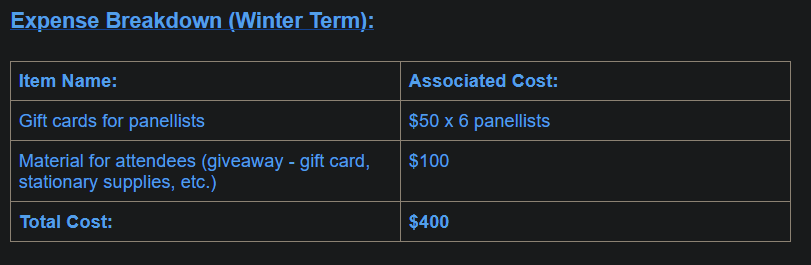 List other sources of funding you have applied to (include requested or amount from other sources): NoneHow will your event accommodate or serve the Faculty of Science Students?: Our goal is to introduce students from the faculty of science to a wide variety of professional careers in STEM. Attendees will be able to meet with the 6 panelists, gain insight into what they do for a living, learn about their educational and extracurricular backgrounds, and most importantly, build connections. We are confident that the attendees will leave our event feeling inspired and more knowledgeable about the paths they can pursue after university.Other information: Cheque should be made payable to Guneet Uppal, president of STEM Fellowship.Motion to move into closed sessionBy-LawsNothing to reportOther BusinessImportant Dates/NotesNothing to reportDismissalEric motions for dismissal at 8:12 PM, Dustin Erickson seconds; Motion passed. Motion Regarding: STEM Fellowship EventCategory: FundingMotion: to approve $400 for the “Exploring Careers in STEM” event.
Motion: to approve $400 for the “Exploring Careers in STEM” event.
Status: PassedMoved By: Dustin Erickson
Seconded By: N/AStatus: PassedMoved By: Dustin Erickson
Seconded By: N/AMotion Regarding:  Category: Motion: Motion: Status: Moved By:  
Seconded By: Status: Moved By:  
Seconded By: 